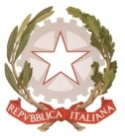 MINISTERO  DELL’ ISTRUZIONE, DELL’UNIVERSITA’, DELLA RICERCAUFFICIO SCOLASTICO REGIONALE PER IL LAZIOLICEO SCIENTIFICO STATALE“TALETE”Roma, 05/10/2017						Ai docentiAgli alunniAi GenitoriAlla DSGA Sig.ra P. LeoniAl personale ATASitowebCIRCOLARE n. 43Su regolare richiesta firmata presentata dagli alunni si comunica che lunedì 23 ottobre 2017 si terrà  l’Assemblea Studentesca dalle ore 8.30  alle 13.55 con il seguente odg:Benvenuto per gli alunni del primo anno;Esposizione delle attività assembleari;Bilancio dei rappresentanti uscenti;Presentazione nuove liste candidati;Didattica cogestita: aggiornamenti e discussione;Aggiornamenti sul progetto del Laboratorio Teatrale;Definizione del gruppo TAL’E’ e Giornalino scolastico.Modalità organizzative:ore 08.15-8.30 gli studenti si recheranno nelle aule previste dall’orario dove gli  insegnanti della prima ora effettueranno  l’appello e annoteranno nel registro di classe gli eventuali assenti.    Per le classi con docenti assenti, l’appello sarà effettuato da un supplente o dalla Vicepreside, previa segnalazione dei rappresentanti di classe o del Collaboratore ATA del piano di servizio. Non è consentito l’ingresso degli studenti dopo le 8.20.ore  8.30- Gli  studenti si recheranno  nel cortile interno, o in palestra (in base alle condizioni meteo)  per lo svolgimento dell’Assemblea.Gli studenti  dovranno trattenersi fino alle 10.17; dopo quest’ora, coloro che non fossero  interessati all’Assemblea possono uscire e rientrare a casa da soli. E’ fatto obbligo per gli alunni minorenni avvisare preventivamente le loro famiglie delle modalità di svolgimento dell’Assemblea e della possibilità dell’uscita anticipata. Non saranno ammesse richieste  firmate dai Genitori per anticipare l’uscita prima delle 10.15.Non è previsto l’intervallo.Presiedono l’Assemblea gli alunni della Rappresentanza Studentesca che devono garantire l’ordinato svolgimento dei lavori. E’ vietata la presenza di estranei non autorizzati dal Dirigente scolastico.I docenti  possono, volendo, assistere all’Assemblea senza obbligo di vigilanza. Le Collaboratrici  del Dirigente  prof.sse D’Ippoliti e Anzellotti coordineranno la vigilanza dell’Assemblea e interverranno opportunamente  in caso di eventi   che possano turbare  lo svolgimento dell’Assemblea stessa.  I proff. Asci, Guarisco e Balestra vigileranno sul rispetto del divieto di fumare  e sul rispetto delle condizioni di sicurezza nel luogo (cortile o palestra) in cui si svolgerà l’Assemblea, fino alla sua conclusione.I collaboratori scolastici sono invitati a svolgere un’attenta vigilanza, segnalando immediatamente al Dirigente o alla vicepresidenza, eventuali fatti anomali.Poichè le Assemblee costituiscono interruzione dell'attività didattica, quest'ultima è sospesa, salvo  le visite culturali e tutte le attività programmate nell'ambito di progetti.                                                                                                        	Il Dirigente scolastico                                                                                        		Prof. Alberto Cataneo                                                                                                          (Firma autografa sostituita a mezzo stampa                                                                                                          ai sensi dell’at. 3 comma 2 del d.lgs. n. 39/1993)Oggetto:Assemblea di Istituto del mese di Ottobre.